Imię i nazwisko ucznia ……………………………………          klasa…………..Imię i nazwisko rodzica/opiekuna…............................................  tel. kontaktowy…………….Zasady korzystania z usług stołówki szkolnej:Cena obiadu ucznia: 4,00 złWpłata za obiady dokonywana jest z góry w terminie  do 05 dnia każdego miesiąca gotówką 
u Intendenta.Nieobecności dzieci na obiadach można zgłaszać najpóźniej do qodziny 8.00 na numer telefonu (089) 751 81 71 Wszystkie nieobecności zgłoszone z zachowaniem powyższego terminu będzie można odliczyć od wpłaty za kolejny miesiąc.Nie będą odliczane nieobecności niezgłoszone lub zgłoszone po terminie.W przypadku rezygnacji z obiadów, fakt ten należy zgłosić pisemnie u intendentki szkolnej minimum 5 dni wcześniej.W przypadku braku pisemnej rezygnacji rodzic/opiekun zobowiązany jest opłacić obiady na kolejny miesiąc.Kartki obiadowe dla uczniów klas I-VIII będą wydawane przez wychowawców, według złożonych deklaracji.Zaległości w płatności za dany miesiąc żywieniowy może spowodować wstrzymanie wydawania obiadów od kolejnego miesiąca.Deklaracja:Potwierdzam, że zapoznałem/am się z zasadami korzystania z usług stołówki szkolnej opisanymi powyżej i, że akceptuję je w całości.Deklaruję korzystanie z obiadów w stołówce szkolnej na zasadach określonych w  punkcie III.Zobowiązuję się do dokonywania wpłat w terminie do 05 dnia każdego miesiąca. ………………………………..                                            ………………………………………………data	podpis rodzica/opiekunaWyrażam zgodę na przetwarzanie danych osobowych zawartych w niniejszej deklaracjiw sprawach związanychz korzystaniemdzieckaze stołówki szkolnejna okres roku szkolnego 2017/18, zgodnie z przepisami ustawy z dnia 29sierpnia 1997r. o ochronie danych osobowych (Dz. U. z 2002r. Nr 101, poz. 926 z póź. zmianami).…………………………………                               ……………………………………………….            data                                                                        podpis rodzica/opiekuna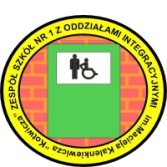 Deklaracja korzystania z  obiadów w stołówce  szkolnej w Szkole Podstawowej Nr 5  z Oddziałami Integracyjnymi 
w Kętrzynierok szkolny 2020/2021